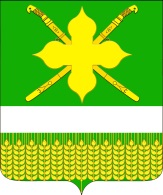 АДМИНИСТРАЦИЯ КИРПИЛЬСКОГО СЕЛЬСКОГО ПОСЕЛЕНИЯ УСТЬ-ЛАБИНСКОГО РАЙОНАП О С Т А Н О В Л Е Н И Е15.06.2021 г.                                                                                                      № 68ст. КирпильскаяО внесении изменений в постановление администрации Кирпильского сельского поселения Усть-Лабинского района № 271 от 12.12.2016 г. " Об образовании комиссии по межнациональным и межконфессиональным отношениям на территории Кирпильского сельского поселения Усть-Лабинского района"  В соответствии с Федеральным законом Федеральным законом от 06.10.2003 года № 131-ФЗ «Об общих принципах организации местного самоуправления в Российской Федерации» и Указом Президента РФ от 19.12.2012 года № 1666 «О стратегии государственной национальной политики Российской Федерации на период до 2025 года», в целях разработки и реализации мер, направленных на укрепление межнационального и межконфессионального согласия, сохранение и развитие языков и культуры народов Российской Федерации, проживающих на территории Кирпильского сельского поселения Усть-Лабинского района, социальную и культурную адаптацию мигрантов, профилактику межнациональных (межэтнических) конфликтов, руководствуясь Уставом Кирпильского сельского поселения Усть-Лабинского района, в связи с кадровыми изменениями п о с т а н о в л я ю:1. Внести изменения в состав комиссии по межнациональным и межконфессиональным отношениям на территории Кирпильского сельского поселения Усть-Лабинского района, согласно приложению № 1. 2. Общему отделу администрации Кирпильского сельского поселения Усть-Лабинского района (Гаркушова) обнародовать настоящее постановление.3. Контроль за исполнением настоящего постановления возложить на главу Кирпильского сельского поселения Усть-Лабинского района И.В. Критинина. 4. Постановление вступает в силу со дня его обнародования.Глава Кирпильского сельского поселения Усть-Лабинского района                                       			И.В. КритининПриложение №1 к постановлению администрации Кирпильского сельского поселения Усть-Лабинского района от 15.06.2021 г. № 62СОСТАВ комиссии по межнациональным и межконфессиональным отношениям на территории Кирпильского сельского поселения Усть-Лабинского районаГлава Кирпильского сельского поселения Усть-Лабинского района                                       			И.В. Критинин№ п-пФИОДолжность1Критинин Иван Викторович- глава Кирпильского сельского поселения Усть-Лабинского района2Лепская Зинаида Федоровна-начальник финансового отдела администрации Кирпильского сельского поселения Усть-Лабинского района3Гарнадеров Михаил Николаевич- заместитель главы администрации Кирпильского сельского поселения Усть-Лабинского районаЧлены:Члены:Члены:4Полбина Оксана Александровна- директор МКУК КДЦ «Кирпильский» Кирпильского сельского поселения Усть-Лабинского района, по согласованию5Басов Иван Сергеевич- УУП ОМВД Кирпильского сельского поселения Усть-Лабинского района, по согласованию6Кравченко Ирина Мазаировна- директор МБУ «Созидание» Кирпильского сельского поселения Усть-Лабинского района по согласованию7Шкодич Ирина Александровна- специалист соц. защиты Кирпильского сельского поселения Усть-Лабинского района, по согласованию